中小微企业纾困专项资金贷款流程图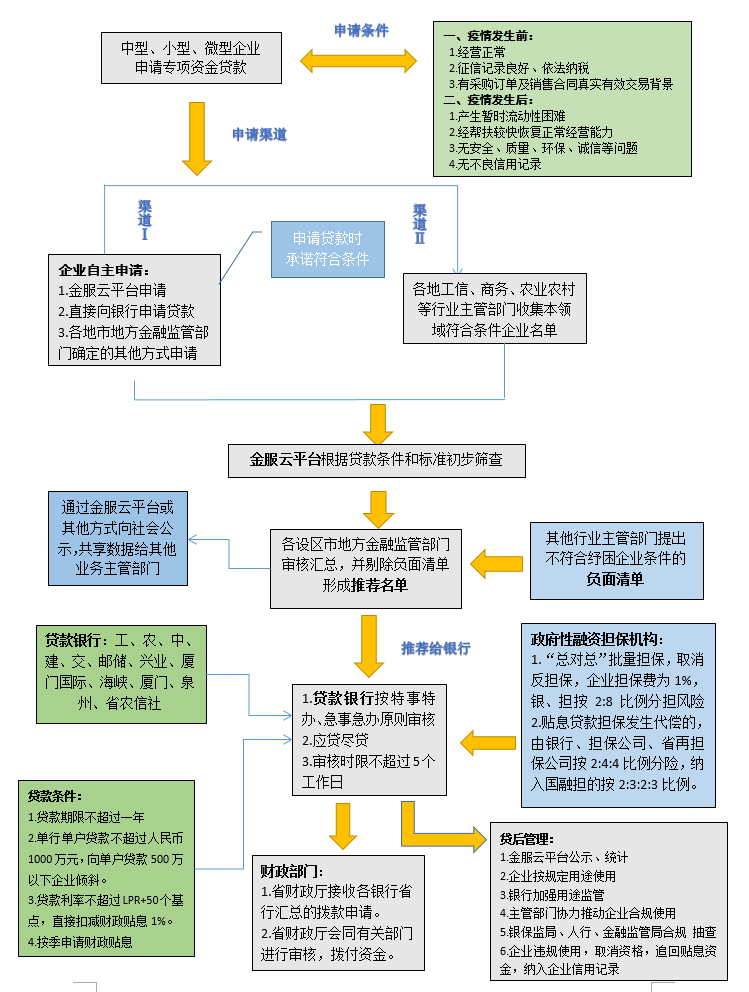 